МЕРКИ ЗА ОРГАНИЗИРАНЕ НА ДЕЙНОСТИТЕ В ДЕТСКИТЕ ГРАДИНИ И ДЕТСКИТЕ ЯСЛИ СЛЕД ВЪЗСТАНОВЯВАНЕ НА ПРИЕМА НА ДЕЦАБезопасността, опазването и защитата на децата са от първостепенно значение в работата на детските градини/ясли. В ситуацията на COVID-19 всяка държава търси най-адекватните мерки за осигуряване на безопасна и здравословна среда, позволяваща постепенното възобновяване на процеса на педагогическо взаимодействие в детските градини/ясли, при спазване на строги противоепидемични мерки, което ще позволи и връщането на родителите на работа. Целта на описаните мерки е постепенно и контролирано възобновяване на дейността на детските градини/ясли в условията на разпространението на COVID-19, като се спазват няколко основни принципа, описани по-долу. Необходимо е всички участници в предучилищното образование да са подготвени за процеса на адаптиране в новата обстановка и да носят отговорност за ограничаване на заразяването и за опазване на здравето - своето, на своите близки и на околните. Тези мерки ще бъдат актуализирани и допълвани при необходимост и в зависимост от епидемиологичната ситуация.Макар че детските градини/ясли се отварят за посещение от всички деца, в настоящата ситуация единствената сигурна и безопасна среда с гарантирана физическа дистанция е домашната, затова е препоръчително децата, за които има възможност да се грижи възрастен, да останат вкъщи. Това важи още в по-голяма степен за децата, живеещи в едно домакинство с възрастни хора и с такива от рискови групи, както и в случаите, когато за придвижването до детската градина/ясла се налага използването на обществен транспорт – вътрешноградски или между населените места. Анализът на ситуацията към момента показва, че опасността съвсем не е преминала, ето защо е въпрос на отговорност родителите, които могат да намерят друго, по-безопасно решение за своите деца, да не ги изпращат в детска градина/ясла.Подновяването на посещението на детска градина/ясла може да стане само по желание на родителите и с изричното условие, че са запознати и декларират, че ще спазват новите правила за работа на детската градина/ясла, за което подписват декларация по образец еднократно при подновяване на посещението на детска градина/ясла от детето. В тази връзка отговорността за решението за посещаване на детската градина/ясла остава изцяло за родителите, доколкото към момента няма мярка, която да гарантира напълно безопасността на децата, които посещават детската градина/ясла, още повече, че физическият контакт при ежедневното и в продължение на часове общуване между децата и с персонала, който се грижи за тях, е неизбежен. За подновяване на посещението на децата родителите не се изисква представянето на медицински бележки съгласно чл. 4, ал. 4 и 5 от Наредба № 3 от 05.02.2007 г. за здравните изисквания към детските градини/ясли. Посещението на детска градина/ясла на децата със СОП и/или хронични заболявания се извършва след предварителна консултация с личния лекар на детето.Отварянето на детските градини/ясли за посещение може да започне в периода 22 май  - 1 юни по решение на детската градина/ясла и съгласувано с родителите само след осигурени строги санитарно-хигиенни условия. Посещението на детска градина/ясла е допустимо само за деца, които са записани в съответната детска градина/ясла през учебната 2019-2020 год. Приемът в детската градина/ясла се извършва по предварително оповестен график/ред, при необходимост и в по-дълъг интервал от време, а ако климатичните условия го позволяват – на двора или на специално обособено пространство, осигуряващо отстояние на най-малко 2 м. между семействата, като не се допуска влизането на придружителите на децата в сградата на детската градина/ясла. За тази цел е необходимо отварянето на всички възможни входове на детската градина/ясла, което ще гарантира физическата дистанция между децата от отделните групи. Приемът в детската градина/ясла се извършва от медицинско или друго упълномощено от директора лице при използване на необходимите индивидуални предпазни средства – маска/шлем и ръкавици, като в случай на констатиране на признаци на заболяване на детето може да бъде отказано приемане. От момента на влизане на детето в сградата на детската градина/ясла от него не се изисква използване на предпазна маска, освен ако на дете със СОП и/или с хронично заболяване това не е изрично препоръчано от личния му лекар. С децата, които подновяват посещението си на детска градина/ясла, не се  провеждат педагогически ситуации, а само допълнителни форми на педагогическо взаимодействие с акцент върху изграждане на навици за здравословен начин на живот и усвояване на социални умения, а при възможност и необходимост - и дейности за обща и/или допълнителна подкрепа, включително за децата със СОП.При съобразяване с климатичните условия (когато не вали) децата остават навън с изключение на времето за хранене и почивка, като за децата се организират игри, които да осигурят необходимата позитивна емоционална среда. Когато това е възможно храненето на децата също се организира и осъществява на открито.Не се допуска събиране на една място на персонал от детската градина/ясла освен ако това не е необходимо за опазване здравето и живота на децата, както не се допускат и контакти на член от персонала на детската градина/ясла с повече от една група. Предвид спецификата на работата в детските градини/ясли следва да е ясно, че:спазването на физическа дистанция между децата и персонала в рамките на една група не е възможно;физическата дистанция е задължителна между децата от отделни групи;физическата дистанция е задължителна между персонала в отделни групи;физическата дистанция е задължителна между родителите и персонала на детската градина/ясла.При организиране на процесите по възстановяване на работата на детската градина/ясла директорите следва:да изградят среда за бърза и лесна комуникация с родителите, в която да могат бързо да информират родителите за правилата за работа на детската градина/ясла и да могат за планират разпределянето на децата в групив края на всяка работна седмица да проучват броя на децата, които се очаква да посещават детската градина/ясла през следващата седмица;най-малко един работен ден преди началото на новата седмица да изпратят информация на родителите за създадената организация и да им потвърдят възможността за посещение на детска градина/ясла от детето;да инициират предварително проучване сред родителите дали, откога, при каква организация и колко дълго биха желали децата им да посещават детска градина/яслада призоват родителите да задържат децата вкъщи, а в случай, че това е невъзможно, да ги запознаят с правилата и процедурите, които следва да спазват и да им обърнат внимание, че независимо от спазването на определените здравни изисквания физическите контакти между децата в групата и на децата с учителите и помощник възпитателите са неизбежни, а това несъмнено носи определен риск за здравето им; да организират родителска среща (неприсъствена) или да използват друг подходящ начин да се уверяват, че всеки родител е получил, запознал се е и е разбрал правилата за работа на детската градина/яслада предоставят на родителите информация и полезни препоръки за спазване на правила, хигиена и психично здраве по време на ре-адаптациятада изготвят съвместно с медицинското лице протокол за почистване и дезинфекцияда определят бройката необходими материали за спазване на здравните изисквания (маски/шлемове, дезинфектанти, течен сапун, хартия за почистване на ръцете, мокри кърпички, продукти за почистване и дезинфекция, ръкавици и др.) и да осигуряват тези материали преди отваряне на детската градина/ясла, както и да ги осигуряват след това редовно и в необходимите количества; да организират подреждането на помещенията с възможности за игри в малки групи и обособени кътове, които да се ползват от малък брой децада разработят план за движение в сградата, като при необходимост осигурят необходимата маркировка за спазването муда обособят пространство и ясно указание къде детето се преобува и докъде може да влиза с външните си обувкипри съобразяване с капацитета на сградата и броя на децата, които ще посещават детската градина/ясла, да направят разпределение на учителите, които ще поемат групите, и да изготвят график за работа им, като ежеседмично го актуализиратда разработят график за пристигане на персонала на детската градина/ясла, който да осигури време за преобличане в работно облекло преди започване на работа, и да обособят помещение за тази цел;при необходимост да реорганизират помещенията в детската градина/ясла, за да се гарантира максимален брой групи с минимален брой деца в тях (в изпълнение на принцип № 3) и спазването на дистанция между децата от отделните групипо решение на педагогическия съвет на детската градина/ясла да изготвят промени в правилника за дейността на детската градина/яслада организират обезопасяване на средата, като се отстраняват всички играчки, които не могат да бъдат дезинфекциранида осигурят медицински специалист или упълномощени и предварително инструктирани лица за извършване на сутрешен филтър на всички отворени входове на детската градина/яслада организират изготвянето на график за приемането и изпращането на децата от отделните групи; да осигурят работата със децата, доколкото е възможно, в една и съща група и с един и същи персонал, което ще предотврати контакта между децата от различните групи;да осигуряват необходимите средства за хигиена и поддържането на личната безопасност на персонала и на децата и особено отлична хигиена за измиване на ръцете, колкото може по-честода не допускат използването на музикален и физкултурен салон освен в случаите, в които помещенията се използват за обособяването на отделна групаОт родителите, които са преценили, че детето ще възстанови посещението си на детска градина/ясла, се очаква:най-късно два работи дни преди планираното посещение,  да уведомят директора за датата, на която детето ще започне да посещава детска градина/ясла, за периода (седмица/месец) на планираното посещение и за продължителността на дневния му престойда декларират обстоятелството, че не им е известно детето да е било в контакт със заразно болни и нямат признаци на болест през последните 14 дни. В декларацията родителите посочват, че са запознати и солидарно отговорни за спазване на правилата на работа в детската градина/яслада не използват градски транспорт за придвижване до детската градина/ясла и обратно винаги, когато това е възможнода позволяват само по изключение и само в първите дни от повторната адаптация на децата да носят в детската градина/ясла лични играчки и вещи, които задължително трябва да позволяват дезинфекция при влизане в детската градина/яслада водят детето си на детска градина/ясла и да го вземат при  стриктно спазване на графика/реда, за да се предотврати струпване, като изчакат на нужното разстояниеда се запознаят с предоставените им от детската градина/ясла полезни препоръки и да подкрепят усилията на институцията за спазване на правила, хигиена и психично здраве по време на реадаптацията на детето имда не водят на детска градина/ясла дете, което проявява признаци на заболяване и/или има температура по-висока от 37,3 градуса, както и да организират незабавното вземане на детето, в случаите когато бъдат уведомени от медицинското лице в детската градина/ясла, че то проявява признаци на заболяванеда придружават детето само до мястото за прием, без да влизат в сградата на детската градина/ясла, освен ако не бъдат помолени за товада осигурят плик, в който детето да поставя обувките, с които то пристига в детската градина/ясла (след събуване на обувките детето или приемащия го в детската градина/ясла възрастен поставя обувките в плика, след което детето обува пантофи, които са предварително почистени вкъщи)да осигурят поне два броя маски, в случай че носенето на маска е по препоръка на личния лекар на детето. Екипът от педагогически и непедагогически специалисти, които са на работа в детската градина/ясла, е нужно да:се запознаят срещу подпис поне един ден преди отваряне на детската градина/ясла с правилата за работа в създадената извънредна ситуация и да ги спазват стриктноизползват обособеното помещение, в което да сменят обувките и дрехите, с които идват отвън, с работни, като спазват разработения графикизмият ръцете си, да се дезинфекцират и да поставят необходимите предпазни средства (маска/шлем) веднага след влизане в детската градина/ясла отделят време през деня за споделяне между децата, както и за разяснение на ситуацията и на правилата за лична хигиена и значимостта от тяхното спазваневъвеждат нови ритуали за посрещане на децата, които не изискват прегръдки и близки контактив деня на първото посещение (само при първото посещение) на детето се измерва неговата температура, като това се извършва от лице от персонала, който е определен да работи със съответната групанезабавно търсят компетентно мнение от медицинско лице в детската градина/ясли, в случай че при престоя на детето възникне съмнение за проблем в здравословното му състояниепредлагат на децата включване в игри и дейности, които да подкрепят емоционалното им развитие и преодоляване на тревожността им, свързана с извънредната ситуацияпридружават децата и им дават насоки, когато това е необходимо, за това как най-добре да мият ръцете си, като преди това им покажат как става това (задължително при пристигането в детската градина/ясла, при прибиране от двора, преди и след всяко хранене, преди и след използване на тоалетна, след кихане или кашляне, в края на деня преди тръгване за вкъщи и при влизане у дома). Измиването да е с вода и сапун за поне 30 секунди, със старателно изсушаване (по възможност чрез ползване на суха салфетка за еднократна употреба или на въздушна струя), а ако тези условия не са налични, може да се използва дезинфектант за ръце, под надзора на възрастен човек. Когато не са в близост до вода и течен сапун, се използват алкохолни кърпички или мокри кърпички, подходящи за кожата, например при пътувания, но възможно най-бързо след това измиват ръцете си или теза на децата с вода и течен сапунда се избягва размяната на топки, играчки, моливи и други трябва или да бъде придружена от дезинфекция след всяка употреба. организират дейностите така, че децата да бъдат разделяни на групички, които да играят различни игри или да се въвличат в различни активностиорганизират срещи с родителите само при необходимост  и то на открито пространство, в съответствие с необходимите изисквания и при спазване на физическа дистанцияПо отношение на хигиената в сградата се очаква:проветряване на всички помещения често за поне 10 мин – сутрин пред пристигане на децата, по време на излизане на децата, по време на следобедната почивка, при почистване на помещенията и в края на работния дендезинфекция на помещенията се извършва поне 4 пъти дневнопочистване на тоалетните с почистващи препарати през два часа предоставяне на индивидуални съдовете за хранене и за пиене на вода, които се почистват непосредствено след всяка употребапочистване на маси, повърхности  и точки за контакт най-малко два  пъти дневномиене на играчките, отвътре и отвън, поне два пъти дневно. Играчките, които не могат да бъдат почистени съгласно инструкциите, трябва да бъдат опаковани и недостъпни за децата до края на епидемията CO-VID-19осигуряване на лично спалното бельо за отделното дете, което се пере при минимум 60 ° C, веднъж седмично или при необходимостизпразване на кофите за боклук поне три пъти дневно разделяне на площадките на открито, така че да не се допуска физически контакт между отделните групидезинфекциране на уредите за игра и пейките на площадките поне веднъж дневно Важно е общината да подкрепи детските градини/ясли, като при необходимост осигурява допълнителен медицински или други специалисти, в т.ч. психолози (напр. от училищата), които да се включат в работата и да подкрепят усилията им за създаване на безопасна среда, в която детето да се чувства спокойно и подкрепяно.Протокол при съмнение или случай на COVID-19 в детската градина/ясла
При наличие на един или повече симптоми при дете (кашлица, кихане, задух, болки в гърлото, умора, гастроинтестинални оплаквания, висока температура и др.):Първоначално поведениеДетето да се изолира незабавно в предназначено за такъв случай помещение, докато не се прибере у дома или докато не му се обърне внимание от медицински специалист. На детето се поставя маска, съобразена с възрастта му.Незабавно да се осъществи връзка с родителите/настойниците и да се изиска да вземат детето, като се съобразяват с необходимите превантивни мерки. На родителите/настойниците да се припомнят процедурите, които трябва да следват – да се избягва физически контакт и да се консултират с лекуващия лекар на семейството, за да реши дали е необходимо да се направи тест. След като детето напусне помещението, да се извърши щателна дезинфекция няколко часа по-късно. Да се спазват превантивните и ограничителните мерки стриктно. Да се приеме отново детето в детската градина/ясла срещу медицинска бележка от семейния лекар, че това е допустимо.В случай на положителен тест на детеДа се информира екипът на детската градина/ясла състав, който трябва незабавно да се свърже със съответната РЗИ. Мерките за идентифициране на контактните лица и мерките, които да се предприемат в детската градина/ясла, трябва да се съгласуват между директора на детската градина/ясла и РЗИ. В зависимост от характеристиките на сградата и броя на контактните лица мерките може да включват затваряне на една или няколко групи или на цялата детска градина/ясла. Да се почисти и дезинфекцира щателно помещенията и предметите, до които е имало контакт детето в последните 48 часа. Да се информират контактните лица на детето за стъпките, които трябва  да предприемат. При необходимост психолози могат да осигурят подкрепа. 
При наличие на един или повече симптоми при възрастен (кашлица, кихане, задух, болки в гърлото, умора, гастроинтестинални оплаквания, висока температура и др.):Първоначално поведениеДа се изолира незабавно възрастният човек и да му се даде маска, ако връщането у дома не е възможно в същия момент. Да се спазват ограничителните мерки. Да се избягва физическия контакт с други лица и да се консултира с лекуващия си лекар, който ще реши дали е нужно да се направи тест.След като лицето напусне помещението, да се извърши щателна дезинфекция няколко часа по-късно.Да се спазват превантивните и ограничителните мерки стриктно.В случай на положителен тестДа се информира директора, който трябва незабавно да се свърже със съответната РЗИ.Може да се оцени рискът от разпространение на инфекцията в семейството и в зависимост от това да се предприемат най-адекватните мерки за изолацията в конкретния случай. Мерките за идентифициране на контактните лица и такива, които да се предприемат в детската градина/ясла, трябва да се съгласуват между директора и РЗИ. В зависимост от характеристиките на сградата и броя на контактните лица мерките може да включват затваряне на една или няколко групи или на цялата детска градина/ясла. Да се информират контактните лица на възрастния за стъпките, които ще трябва да предприемат.Да извърши щателно почистване и дезинфекция на помещенията и предметите, до които е имало контакт лицето в последните 48 часа.При необходимост и възможности психолози могат да осигурят подкрепа.Как да се поздравим?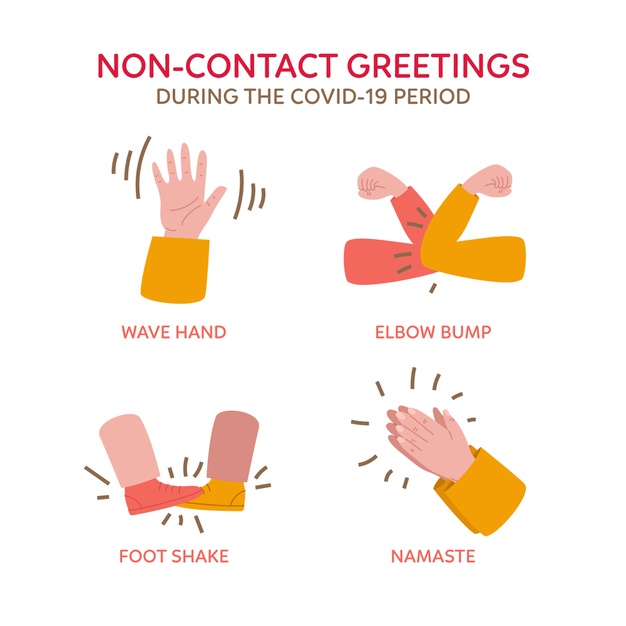 